Lección 11: Sumemos decenas a números de dos dígitosSumemos decenas a números de dos dígitos.Calentamiento: Verdadero o falso: Decenas y unidadesDecide si cada afirmación es verdadera o falsa.Prepárate para explicar tu razonamiento.11.1: Sumemos decenas y números de dos dígitosEn cada caso, encuentra el número que hace que la ecuación sea verdadera.
Muestra cómo pensaste. Usa dibujos, números o palabras.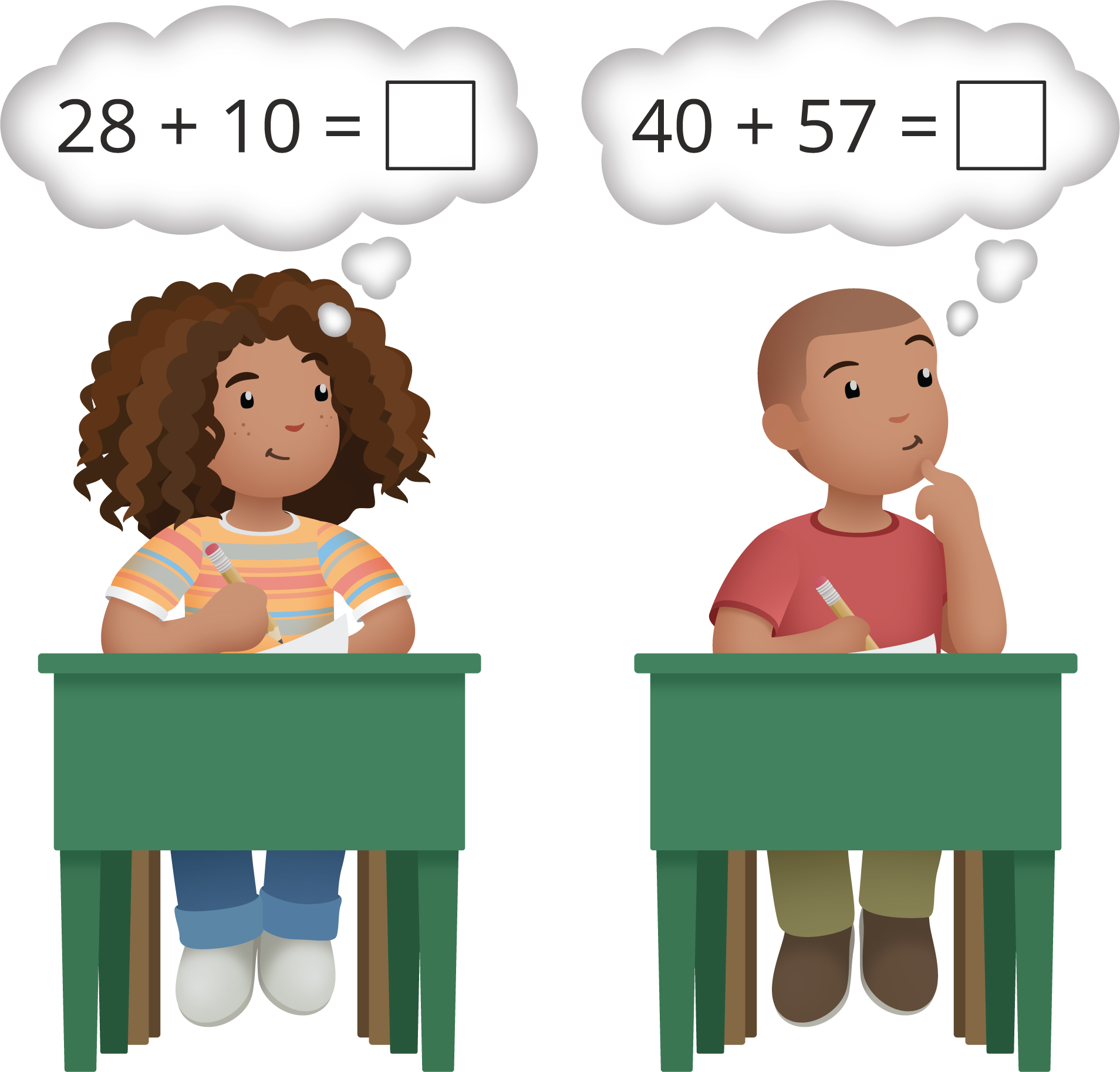 11.2: El dígito desconocidoEsta ecuación es verdadera.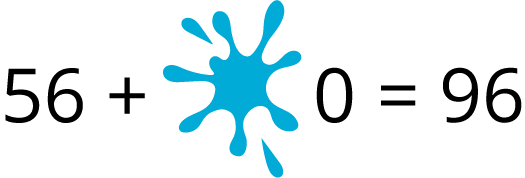 ¿Qué dígito está debajo de la mancha?
Muestra cómo pensaste. Usa dibujos, números o palabras.Esta ecuación no es verdadera.
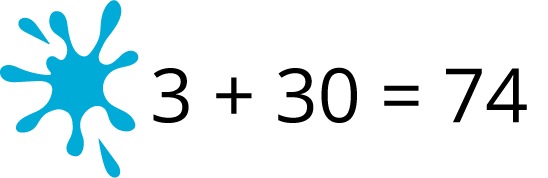 Muestra por qué no es verdadera. Usa dibujos, números o palabras.Section SummarySection SummaryAprendimos que los números de dos dígitos están formados por decenas y unidades.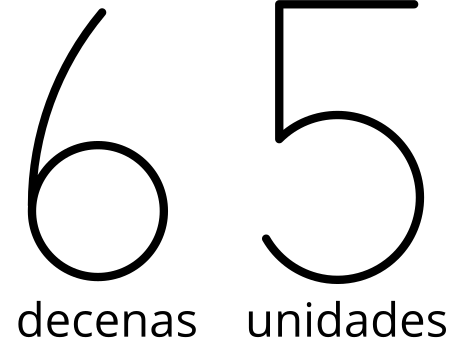 Representamos números de dos dígitos de diferentes formas.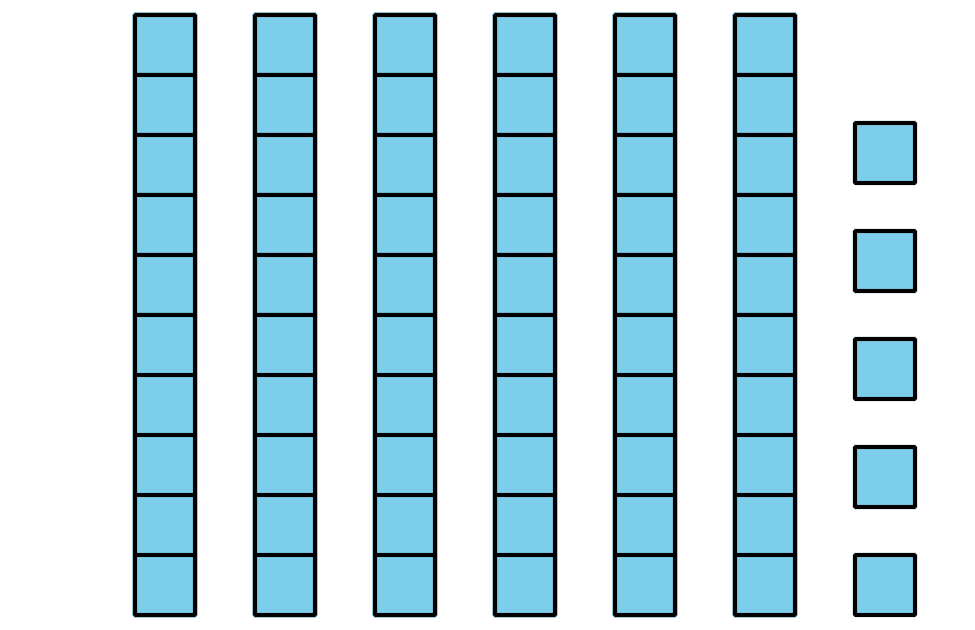 6 decenas y 5 unidades65Sumamos números de dos dígitos pensando en contar de 10 en 10 o en agregar más decenas.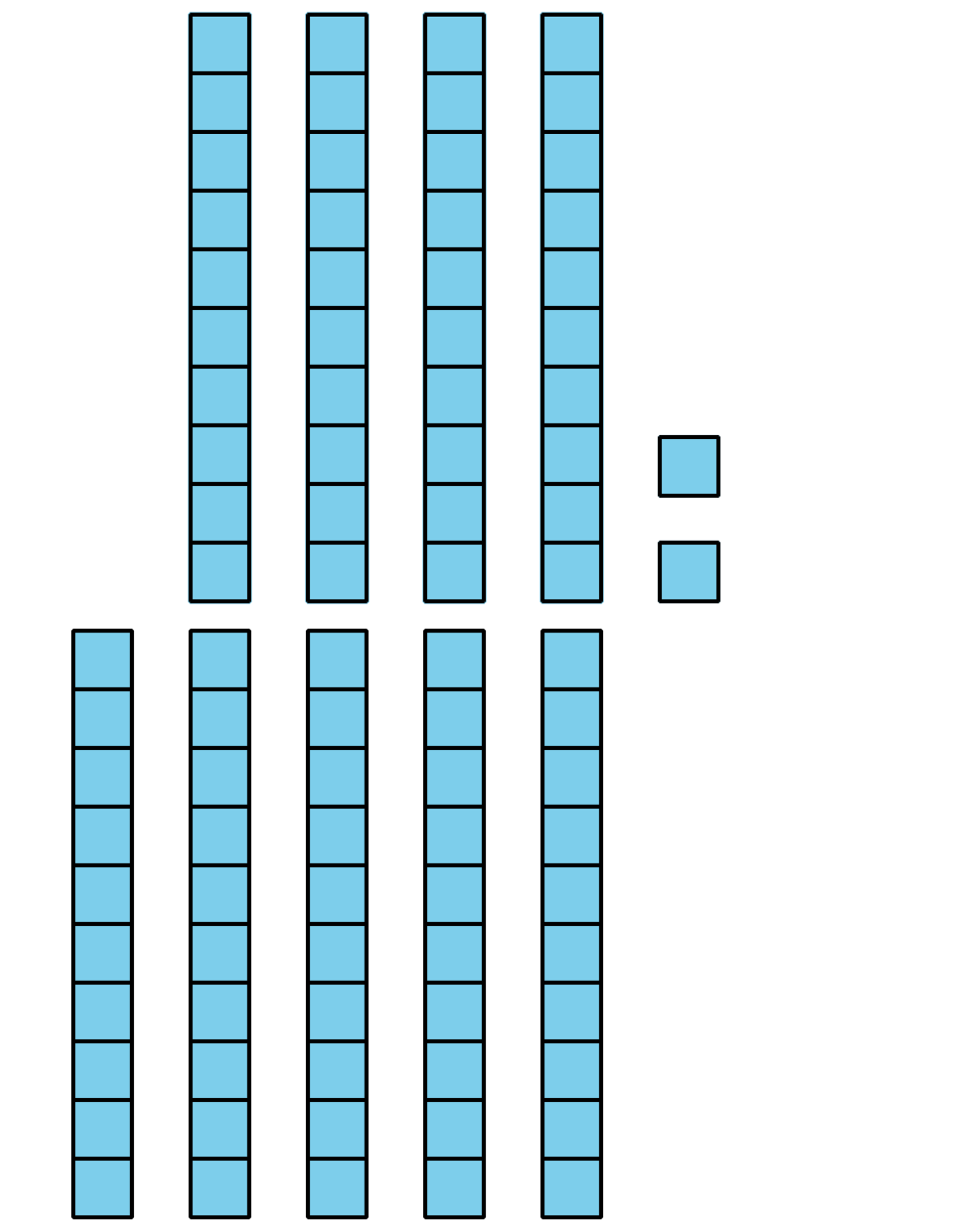 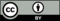 © CC BY 2021 Illustrative Mathematics®